Д е ж у р с т в о   к л а с с а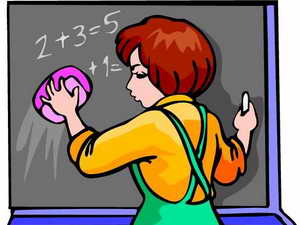 ПОНЕДЕЛЬНИКХубеева ОляКрашенинников ИльяНасретдинов ДанисКоротков НикитаВТОРНИКПопова ПолинаГоргуленко Артем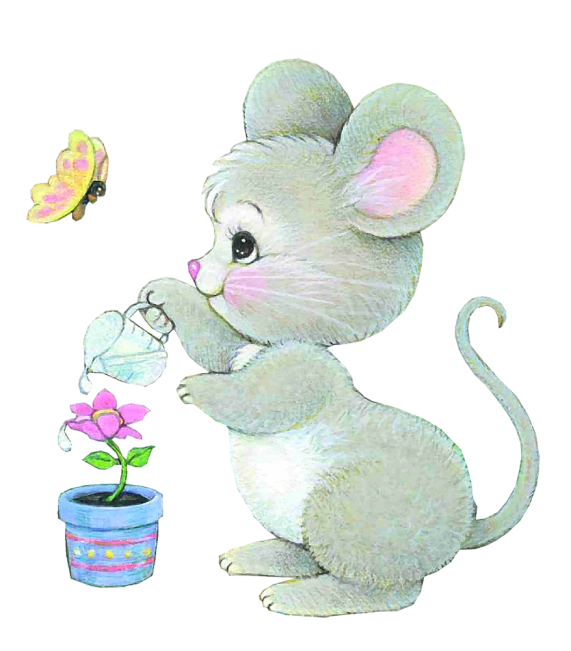 Тян ПолинаМуханшалов АлексейСРЕДАКорнюхина ДарьяСеребряков АртемКосолапов АртемЧЕТВЕРГБорисова ПолинаСавельев РоманЗахарина Кристина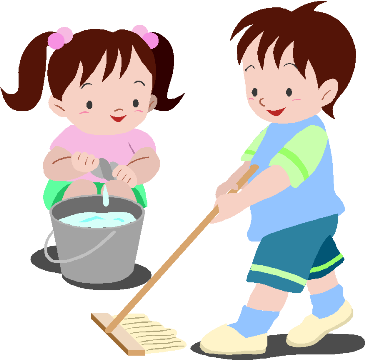 ПЯТНИЦАМамедова ЭльмираСидорченко ИгорьЖумагалиев ЭмильСидоров Сергей